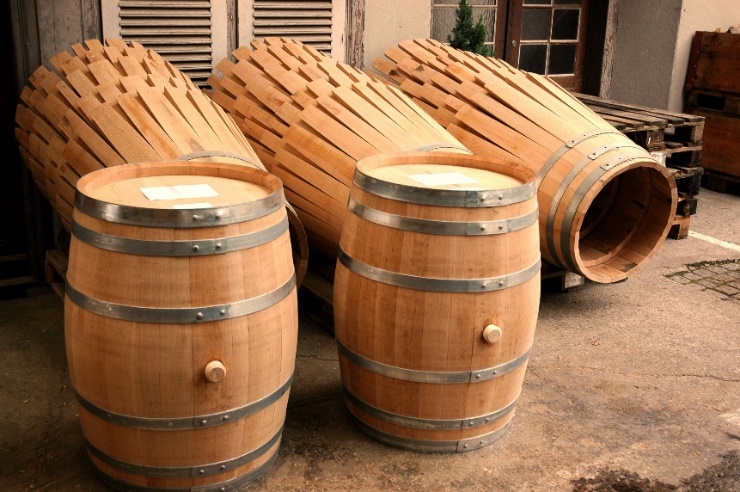 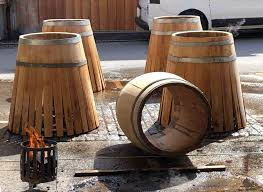 BESICHTIGUNG KÜFEREIinkl. kleinem ApéroWo:	Küferei Thurnheer, Kirchgass 11, 9442 BerneckWann:	Dienstag, 21. Mai 2024, 14.00 UhrKosten:	Mitglieder 10 Fr. / Nichtmitglieder 15 Fr.	Die Anmeldung ist verbindlich, 	bei Nichterscheinen wird ein Unkostenbeitrag erhoben.Anmeldung:	bis 13. Mai 2024 
an Procap St. Gallen-Appenzell , Hintere Bahnhofstrasse 22, 9000 St. Gallen oder an Manuela Kobler manuela.kobler@procap.ch oder 071 766 25 65Ich freue mich auf einen spannenden & lehrreichen Nachmittag!Anmeldung Besichtigung Küferei bis 13. Mai 2024Name: ……………………………..……………………	Vorname: ………………………………………..Strasse: ……………..…………………………………	Ort: ………………………………...………………Anzahl Mitglieder: ……………………………….	Rollstuhl: ja        nein Anzahl Nichtmitglieder: ……………………….	Name & Adresse
Nichtmitglieder: ……………………………………………………………………………………………………….